Archbishop Benson Primary School Fun & Learning, Hand in HandTeaching Assistant job description - updated September 2018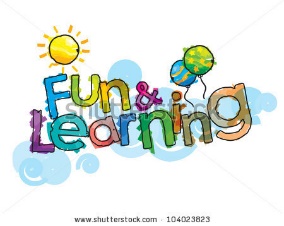 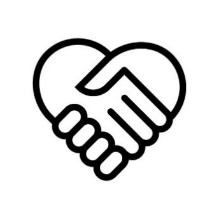 General Expectations for support staff:The duties may be varied to meet changed circumstances in a manner compatible with the post held, at the reasonable direction of the Head teacher, Deputy/Assistant Headteacher or School Business Manager. This job description does not form part of the contract of employment.  It describes the way in which the member of staff is expected and required to perform and complete the particular duties as set out above.Health & WellbeingArchbishop Benson School is committed to being a mindful organisation that actively values the health & wellbeing of everyone in the school. We strive to make it so. We recognise that every individual has a right to:Mental, emotional, social and physical wellbeingExperience personal achieveArchbishop Benson School is dedicated to ensuring these rights are delivered. As employers, we recognise that employee engagement is critical in ensuring that health and wellbeing provision is meaningful and successful. We are all responsible for creating an organization that promotes health and wellbeing strategies.Health & Wellbeing strategies are opportunities to advance our workforce to a distinctive level. Inspirational learning environments can be created with a motivated, valued and dynamic workforce. Health & Wellbeing is core to a first class workforce where the pupils will be rewarded with outstanding outcomes.A meaningful and successful Health & Wellbeing provision involves the engagement of all employees, therefore it is the aim of Archbishop Benson School that each individual will:Promote healthy life style choices during the school dayBe a positive role modelBe responsible for actively seeking support if it is needed, professionally or personallyParticipate in personal and professional development opportunities, strategies and trainingJob Title: Teaching AssistantSalary Range:Per annum/pro rata (Dependant on skills and experience)Hours:Per week (Days and times of the week)Base: Responsible to:Teaching staff/senior leaders/SENCO/Pupil Premium leaderDirect Supervisory Responsibility for:None Important Functional Relationships: Internal/External Teachers, pupils, support staff, parentsMain Purpose of Job: To take a pro-active and flexible role in supporting  the educational, social and physical needs of all pupilsTo support the curriculum and the school through the provision of high level assistance to the teacher in the practical organisation of class activities, undertaking group work and ensuring the welfare and development of pupilsMain Duties and Responsibilities:To be proactive in engaging with the school’s vision, direction and improvement prioritiesTo attend staff meetings and school-based INSET as requiredTo engage in effective communication with teaching staff, including being in school on time to prepare for the day ahead before the working day begins and before leaving at the end of the session/dayTo assist teaching staff in the effective delivery of  lessons and work schemes, using the New Curriculum or the Early Years Foundation Stage Curriculum as a frameworkTo assist individuals and groups of children in developing knowledge, skills and attitudes as defined by the New Curriculum or EYFS Curriculum.  To take into account the learning support involved to aid the children to learn as effectively as possibleTo establish supportive relationships with the pupils to encourage acceptance, inclusion, social integration and individual development, promoting and reinforcing pupils’ self-esteem.To supervise  individual children or  groups of children within a class under the overall control of the teacherTo assess, monitor and record the progress of our vulnerable pupils, including SEN, PP & other disadvantaged pupils), and to feedback to the SENCO/Teacher with regard to children’s progress and the success, including making recommendations for alterations to improve the effectiveness of planned interventionTo work with the SENCO, PP Coordinator  and other appropriate staff on a regular basis to discuss improvements to the teaching practices, delivery of the curriculum and progress and concerns regarding individual pupils or groups of pupilsTo engage with monitoring by SLT/senior leaders e.g. observations of interventions for performance management & developmental feedback To assist in preparing, using and maintaining relevant teaching resources, including wall displays and cleaning up classrooms after activities. To be responsible for monitoring the use of and maintaining an up-to-date inventory of all classroom materials and equipment, monitor stock levels of materials, check for missing and/or damaged equipment, and arrange for new supplies to be ordered as requiredTo assist with lunch and break time supervision of children on a rota basis in accordance with the School’s Policy for Playground Supervision.To accompany children on educational visits and outings as supervised by the TeacherTo assist with the assessment, monitoring and recording of children’s progress, achievement, health, behaviour and general wellbeing and to feedback to the teacher, senior leaders or Headteacher as appropriate To administer basic first aid and assist in the dispensing of medically prescribed controlled drug in line with school procedures if trained To carry out administrative tasks associated with all of the above duties as directed by the teacher To be aware of and work in accordance with the school’s child protection policies and procedures, and to raise any concerns relating to such procedures which may be noted during the course of duty. Additional Clauses:Applicable to all teaching assistants supporting pupils with specific special educational needs either full-time, part-time or flexibly  within the phase groups in schoolTo assess, monitor and record children’s progress in relation to EHCPs, and to feedback to the SENCO/Teacher with regard to children’s progress and the success of EHCPs, including making recommendations for alterations to improve the effectiveness of Individual Provision Maps and Plans.To meet the mobility needs of the pupil assisting in the use of a wheelchair/hoist, ensuring compliance with safe lifting procedures and associated trainingTo meet the needs of incontinent pupils following individual care plansTo meet the needs of pupils with emotional and behavioural difficulties.  To adopt the principles of de-escalation to prevent harm and disruption to the pupil or others, within the limits of the post holders training and school policies and proceduresGeneral/Other:To ensure that pupils needs are prioritised and to have a clear sight of how this role impacts on the school’s pupils at all timesTo act as a professional team member and provide support and cover for other staff where needs arise To contribute towards the ethos of the school and be a supportive and proactive member of staffTo demonstrate flexibility within the working day & within working practicesTo be aware of confidential issues linked to home/pupil/teacher/school work and to ensure the confidentiality of such sensitive information personally, with colleagues and with families of pupilsTo be aware of and adhere to all school policies and procedures To be responsible for your own continuing self-development and attend meetings as appropriateTo be responsible for engaging with the school’s communication systems and remaining abreast of changes & developments To be aware of and adhere to applicable rules, regulations, legislation and procedures including the Schools Equal Opportunities Policy and Code of Conduct, national legislation (including Health and Safety, Data Protection).To undertake other duties appropriate to the post as requiredARCHBISHOP BENSON CE PRIMARY SCHOOLTEACHING ASSISTANT JOB DESCRIPTION STAFF  DECLARATION FORMI hereby confirm that I have read and understood the revised Teaching Assistant job description and that I will abide by the duties and responsibilities outlined in this document.SIGNED: ____________________________________________PRINT: _____________________________________________DATE: ____________________________________________